ГЛАВА РЕСПУБЛИКИ КАЛМЫКИЯУКАЗО СОВЕТЕ ПО ВОПРОСАМ РАЗВИТИЯ ПРОТИВОПОЖАРНОЙ СЛУЖБЫРЕСПУБЛИКИ КАЛМЫКИЯ И ДОБРОВОЛЬНОЙ ПОЖАРНОЙ ОХРАНЫНА ТЕРРИТОРИИ РЕСПУБЛИКИ КАЛМЫКИЯВ соответствии с Федеральным законом от 21 декабря 1994 года N 69-ФЗ "О пожарной безопасности", Федеральным законом от 6 мая 2011 года N 100-ФЗ "О добровольной пожарной охране", Законом Республики Калмыкия от 2 июня 2011 года N 267-IV-З "О пожарной безопасности в Республике Калмыкия", во исполнение пункта 2 раздела 2 протокола полномочного представителя Президента Российской Федерации в Южном федеральном округе от 5 октября 2021 года N А52-42-40-37, а также в целях развития противопожарной службы Республики Калмыкия и добровольной пожарной охраны на территории Республики Калмыкия постановляю:1. Образовать Совет по вопросам развития противопожарной службы Республики Калмыкия и добровольной пожарной охраны на территории Республики Калмыкия.2. Утвердить прилагаемые:а) Положение о Совете по вопросам развития противопожарной службы Республики Калмыкия и добровольной пожарной охраны на территории Республики Калмыкия (Приложение N 1);б) состав Совета по вопросам развития противопожарной службы Республики Калмыкия и добровольной пожарной охраны на территории Республики Калмыкия (Приложение N 2).3. Настоящий Указ вступает в силу со дня его подписания.ГлаваРеспублики КалмыкияБ.ХАСИКОВЭлиста8 сентября 2022 годаN 166Приложение N 1к Указу ГлавыРеспублики Калмыкияот 8 сентября 2022 г. N 166ПОЛОЖЕНИЕО СОВЕТЕ ПО ВОПРОСАМ РАЗВИТИЯ ПРОТИВОПОЖАРНОЙ СЛУЖБЫРЕСПУБЛИКИ КАЛМЫКИЯ И ДОБРОВОЛЬНОЙ ПОЖАРНОЙ ОХРАНЫНА ТЕРРИТОРИИ РЕСПУБЛИКИ КАЛМЫКИЯ1. Общие положения1.1. Совет по вопросам развития противопожарной службы Республики Калмыкия и добровольной пожарной охраны на территории Республики Калмыкия (далее - Совет) создан в соответствии с федеральными законами от 21 декабря 1994 года N 69-ФЗ "О пожарной безопасности", от 6 мая 2011 года N 100-ФЗ "О добровольной пожарной охране", Законом Республики Калмыкия от 2 июня 2011 года N 267-IV-З "О пожарной безопасности в Республике Калмыкия", во исполнение пункта 2 раздела 2 протокола полномочного представителя Президента Российской Федерации в Южном Федеральном округе от 5 октября 2021 года N А52-42-40-37, а также в целях развития противопожарной службы Республики Калмыкия и добровольной пожарной охраны на территории Республики Калмыкия.1.2. Совет является постоянно действующим совещательным органом, обеспечивающим согласованную деятельность территориальных органов федеральных органов исполнительной власти, органов исполнительной власти Республики Калмыкия, органов местного самоуправления муниципальных образований Республики Калмыкия, общественных объединений пожарной охраны, социально ориентированных некоммерческих организаций, добровольческих организаций, других заинтересованных организаций в целях консолидации усилий по развитию добровольной пожарной охраны и противопожарной службы на территории Республики Калмыкия.1.3. В своей деятельности Совет руководствуется Конституцией Российской Федерации, федеральными законами, иными нормативными правовыми актами Российской Федерации, Степным Уложением (Конституцией) Республики Калмыкия, законами Республики Калмыкия, договорами, соглашениями Республики Калмыкия, настоящим Положением о Совете по вопросам развития противопожарной службы Республики Калмыкия и добровольной пожарной охраны на территории Республики Калмыкия (далее - Положение).1.4. Состав Совета утверждается Главой Республики Калмыкия.2. Задачи и функции Совета2.1. Задачами Совета являются:2.1.1. развитие противопожарной службы и добровольной пожарной охраны на территории Республики Калмыкия;2.1.2. решение проблемных вопросов по развитию материально-технической базы подразделений добровольной пожарной охраны и противопожарной службы Республики Калмыкия и их оснащение средствами пожаротушения, спасения и пожарно-техническим вооружением;2.1.3. организация информационного обеспечения по вопросам деятельности добровольной пожарной охраны и противопожарной службы Республики Калмыкия.2.2. Совет осуществляет следующие функции:2.2.1. рассматривает предложения по созданию, развитию подразделений добровольных пожарных команд и противопожарной службы в территориальных границах Республики Калмыкия;2.2.2. вырабатывает предложения по обеспечению деятельности добровольных пожарных команд и подразделений противопожарной службы.2.3. В целях реализации задач по вопросу обеспечения функционирования и развития добровольной пожарной охраны и противопожарной службы Республики Калмыкия Совет имеет право приглашать для участия в заседаниях Совета представителей органов исполнительной власти Республики Калмыкия, территориальных органов федеральных органов исполнительной власти Республики Калмыкия, органов местного самоуправления муниципальных образований Республики Калмыкия, организаций и специалистов в соответствующей сфере деятельности.3. Организация деятельности Совета3.1. Совет состоит из руководителя, трех заместителей руководителя, секретаря и членов Совета.Руководитель Совета в рамках своих полномочий руководит организацией деятельности Совета, а также ведет заседания Совета. В отсутствие руководителя Совета его функции исполняет один из заместителей руководителя Совета.Члены Совета имеют право:вносить предложения по формированию планов работы Совета и повестки дня заседаний Совета, участвовать в подготовке материалов и вносить предложения по обсуждаемым вопросам;в случае несогласия с принятым решением высказывать свое мнение по конкретному рассматриваемому вопросу, которое приобщается к протоколу заседания Совета и вместе с протоколом размещается в публичном доступе.Секретарь Совета:участвует и осуществляет подготовку заседаний Совета, в том числе уведомляет членов Совета и приглашенных на ее заседания лиц (не менее чем за три рабочих дня) о дате, времени, месте проведения и повестке заседания Совета;осуществляет рассылку необходимых для предстоящего заседания материалов;формирует повестки заседаний Совета;формирует список лиц, приглашенных на заседание Совета, представляет его для подписания руководителю Совета;оформляет и рассылает членам Совета и другим заинтересованным лицам протоколы, выписки из протоколов заседаний Совета;осуществляет подсчет голосов.3.2. Заседания Совета проводят по мере необходимости, но не реже двух раз в год.3.3. Дату, время, место проведения заседания Совета и повестку его заседаний определяет руководитель Совета.3.4. Заседание Совета является правомочным, если на нем присутствует более половины от установленного числа членов Совета.3.5. Решения Совета носят рекомендательный характер и оформляются протоколом.3.6. Решения Совета принимаются путем открытого голосования. В протокол заносятся все результаты голосования. В случае наличия возражений в протокол вносится основание таких возражений.3.7. Совет по решению руководителя Совета может принимать решение без созыва собрания путем письменного опроса ее членов (заочное голосование). В этом случае решение принимается методом опроса, с последующим оформлением протокола. Опросные листы являются неотъемлемой частью протокола.3.8. При принятии решения о заочном голосовании опросные листы и пакет документов направляются всем членам Совета. В течение трех рабочих дней члены Совета рассматривают представленные материалы и отражают свое мнение в опросном листе.3.9. При определении результатов заочного голосования засчитываются голоса по тем вопросам, по которым в опросном листе отмечен только один из возможных вариантов голосования. Опросные листы, заполненные с нарушением указанного требования, признаются недействительными и не учитываются при определении результатов голосования.3.10. Решения Совета направляются в соответствующие органы исполнительной власти Республики Калмыкия, органы местного самоуправления муниципальных образований Республики Калмыкия и организации для учета при рассмотрении вопросов по обеспечению деятельности и развитию добровольной пожарной охраны и противопожарной службы Республики Калмыкия.Приложение N 2к Указу ГлавыРеспублики Калмыкияот 8 сентября 2022 г. N 166СОСТАВСОВЕТА ПО ВОПРОСАМ РАЗВИТИЯ ПРОТИВОПОЖАРНОЙ СЛУЖБЫРЕСПУБЛИКИ КАЛМЫКИЯ И ДОБРОВОЛЬНОЙ ПОЖАРНОЙ ОХРАНЫНА ТЕРРИТОРИИ РЕСПУБЛИКИ КАЛМЫКИЯ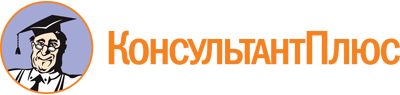 Указ Главы Республики Калмыкия от 08.09.2022 N 166
(ред. от 10.04.2023)
"О Совете по вопросам развития противопожарной службы Республики Калмыкия и добровольной пожарной охраны на территории Республики Калмыкия"
(вместе с "Положением о Совете по вопросам развития противопожарной службы Республики Калмыкия и добровольной пожарной охраны на территории Республики Калмыкия")Документ предоставлен КонсультантПлюс

www.consultant.ru

Дата сохранения: 03.06.2023
 8 сентября 2022 годаN 166Список изменяющих документов(в ред. Указа Главы РК от 10.04.2023 N 65)Список изменяющих документов(в ред. Указа Главы РК от 10.04.2023 N 65)Хасиков Б.С.-Глава Республики Калмыкия, руководитель Совета;Кюкеев Н.Г.-заместитель Председателя Правительства Республики Калмыкия, заместитель руководителя Совета;Нимгиров И.Г.-заместитель Министра жилищно-коммунального хозяйства и энергетики Республики Калмыкия, заместитель руководителя Совета;Носачев А.А.-заместитель начальника Главного управления МЧС России по Республике Калмыкия (по государственной противопожарной службе) (по согласованию), заместитель руководителя Совета;Бадмаев А.О.-главный специалист отдела координации аварийно-спасательных формирований Управления организаций пожаротушения и проведения аварийно-спасательных работ Главного управления МЧС России по Республике Калмыкия (по согласованию), секретарь Совета.Члены Совета:Члены Совета:Члены Совета:Батыров К.Г.-Министр физической культуры и спорта Республики Калмыкия;Горяева О.В.-заместитель Министра социального развития, труда и занятости Республики Калмыкия;Муджиков А.В.-директор казенного учреждения Республики Калмыкия "Центр гражданской защиты" (по согласованию);Тюрбеева С.Д.-Министр культуры и туризма Республики Калмыкия;Хорольцев В.И.-председатель Калмыцкого республиканского отделения Общероссийской общественной организации "Всероссийское добровольное пожарное общество" (по согласованию).